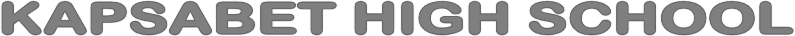 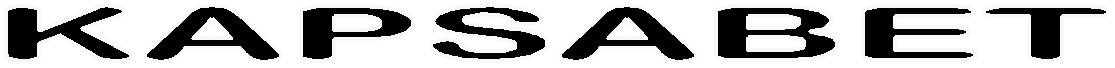 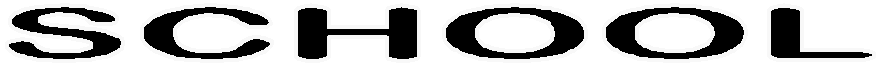 443/1 – AGRICULTURE PAPER 1 –  MARKING SCHEME1.  Olericulture is the growing of vegetables while Pomoculture is the growing of fruits.(Mark as a whole)                                                                                                           (1 x 2 = 2mks)2.- Has improved soil structure.- Has reduced leaching.- Has improved water holding capacity.- Has increased cation exchange capacity.- Has high micro organisms which increases decomposition of organic mater which decompose to release nutrients.                                                                                                         (4 x ½ = 2mks)3.- Facilitates aeration.- Facilitates drainage.- Breaks hard pans / facilitate water infiltration.- Brings up leached nutrients.- Facilitates development of deep rooted crops.- Exposes lower soil layers to weathering.- Exposes soil borne pests and pathogens.- Removes deep rooted weeds.                                                                                    (4 x ½ = 2mks)4.- Centrifugal / Rotar dynamic pump- Reciprocating / piston pump.- Hydram pump- Rotary pump                                                                                                                (4 x ½ = 2mks)5.- Rapid growth rate.- Production of abundant foliage.- Rich in plant nutrients / leguminous / rich in nitrogen.- Ability to decay quickly.- Adaptable to wide range of conditions / hardy.                                                           (4 x ½ = 2mks)6.- Date of treatment.- Symptoms of disease.- Animals affected.- Drugs which were used.- Cost of treatment.                                                                                                        (4 x ½ = 2mks)7.-   To obtain seed suitable to ecological conditions.-   To obtain pure planting material.-   To increase germination percentage.-   To remove pests and disease infested planting material.                                         (4 x ½ = 2mks)8.- Watering- Weed control.- Pricking out- Pest control- Disease control- Hardening off                                                                                                             (5 x ½ = 1½mks)9.- Rogueing is the uprooting and destruction of crops that are infested with pests and diseases. Thinning is the uprooting / removal of excess seedlings to allow space for the remaining seedlings. (Mark as a whole)                                                                                                        (1 x 2 = 2mks)10.11.12.13.14.15.- Damping off- Black rot- Downy mildew                                                                                                 (3 x ½ = 1½mks)- Altitude should be 0 – 2100m above sea level.- Rainfall should range between 760 – 1300mm per year.- Temperature should range between 18 – 290C- The soil pH should be between 5.5 – 6.5                                                        (4 x ½ = 2mks)- High price of commodity.- Taxation.- Expected decrease in price of the commodity.- Advertisement reduction.- Decrease in population size.- Reduced income of consumers / inflation.- Lower tastes and preferences by consumer / reduced fashion of commodity.- When price of substitute decreases.                                                               (4 x ½ = 2mks)-   Protection of trees.-   Pruning.-   Training.-   Grafting old trees.                                                                                          (4 x ½ = 2mks)- Rotational grazing / controlled grazing.- Proper stocking rate.- Conserve excess pasture.- Timely defoliation.- Practice zero grazing.- Graze different classes / species of animals.                                                  (4 x ½ = 2mks)- The name and signature of owner of the land / identification number of owner.- The size of land.- The land parcel number.- Type of owner, if any.- Seal of issuing officer and signature of issuing officer.- The date of registration.                                                                                   (4 x ½ = 2mks)SECTION B16. (a)  (i)  By planting grass / suitable vegetation. (ii)  Channel / trench.(b)  - Measure and mark the layout of drain.-  Dig and remove soil from the channel and heap it on the lowerr side of the drain. (4x ½ = 2mks)17. (a)  H – Gutter                                                                                                    (1 x 1 = 1mk) K – Drainage pipe                                                                                         (1 x 1 = 1mk)(b)  Let out excess water                                                                                    (1 x 1 = 1mk)18. (i)  X – LoamY – SandZ – Clay                                                                                                        (3 x ½ = 1½mks) (ii)  Soil Y (sandy)                                                                                               ( ½ mk)(iii)  It has drained the highest amount of water as opposed to others.                         (1mk)(iv)  Soil Z / Clay soil                                                                                                      (1mk) (v) It is not easily drained / does not loose water easily when flooded for rice production.19. (i)  - Mallow weed / Malva verticillata.                                                                           (1 x 1 = 1mk) (ii)  - Poisonous / Toxic to livestock.                                                                               (1 x 1 = 1mk) (iii)  - Mechanical (Acc. any specific method)-    Biological-    Cultural (Acc. any specific method)-    Chemical (Acc. any correct chemical)Rej. Legislative.                                                                                (any 2 x ½ = 1mk) (b) Presence of underground storage structures / rhizomes which are difficult to control. (1mk)20. (a)  F – Granular structure                                                                                              (½mk) G – Platy structure                                                                                                    (½mk)(b)  X – Humus with clay                                                                                                (½mk) Y – Air space                                                                                                            (½mk)(c)  -  Impedes drainage / water infiltration.- Prevent root penetration.- Influence soil aeration.                                                                               (any 2x1 = 2mks)SECTION C21. (i)  (a)  Field preparation-    The field should be cultivated to a fine tilth.-    Construct / repair bund around the field.-    Flood the field 4 days after transplanting.-    Flood the field up to 10cm above the surface.-    Puddle the soil to the required tilth / rotavate the soil.-    Level the field by dragging a board to obtain level seedbed.-    Construct inlet and outlet.                                                                       (5 x 1 = 5mks)(b) Water control-    Increase water level from 5cm to 15cm.-    Water is increased gradually.-	Allow water to flow slowly through the fields / allow fresh water at 2 – 3 weeks interval. (3 x 1 = 3mks)(c)  Field management-    Control weeds by uprooting / use of appropriate herbicide-    Control birds by scaring or by destroying breeding colonies.-    Water should be changed every 2 – 3 weeks / let water flow slowly through the field.-    Drain water 3 weeks before harvesting / when heads turn down.-    Maintain level of water at 1/3 height of plants until 3 weeks before harvesting.-    Top dress with sulphate of ammonia at 250kg/ha in two portions.-    Top dress just before transplanting and after 40 days.-	Control diseases i.e. Anthracnose by growing resistant varieties, use clean seeds. Or bacteria blight uprooting and destroying infected plants or spray with colliar oxychloride. (5x1 = 5mks)(ii)  (a)  Pyrethrum-    Picked flowers are put into open woven baskets to allow proper ventilation.-    Only dry flowers are picked to avoid fermentation and heating up.-    Flowers are not compacted in the basket to avoid heating up and fermentation.(3x1 = 3mks)(b)  Tea-    Tea leaves are not compressed in a basket.-    Harvested tea leaves are kept cool under a shade as harvesting continues.-    Tea leaves are delivered to the factory on the same day after harvesting. (1x3 = 3mks)22. (a) -     Consumable goods inventory records.-     Permanent goods inventory records.                                                                 (2 x ½ = 1mk)(b)-     Helps in decision making-     Enables the farmers to predict future returns.-     Helps farmer to avoid incurring losses by investing in less profitable enterprises.-     It ensures a periodic analysis of the farm business.-     It acts as a record which can be used for future reference.-     It pin points efficiency or weakness in farm operations.-     Enables farmers to secure loans from financial institutions.                              (6 x 1 = 6mks)(c)KIPSINENDE FARM BALANCE SHEETAS AT 01 – 06 – 202223. (a)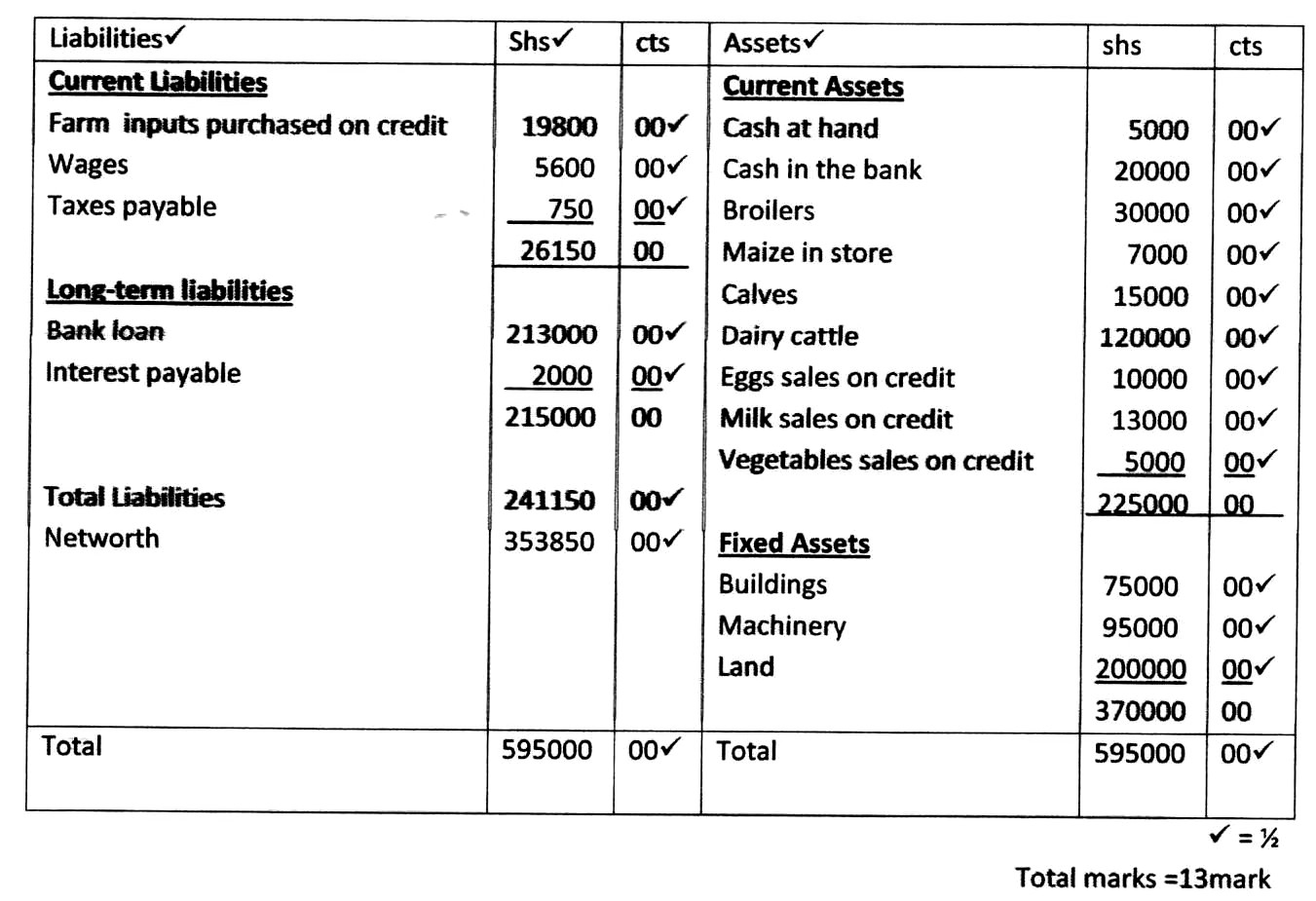 •   Stage I – Filtration at the water intake.(½ x 26)-    Water is made to pass through series of sieves so that large particles are trapped.•   Stage II – Softening of water-    Water is mixed with soda ash (NAHCO2) in small tank to soften it.•   Stage III – Coagulation and sedimentation-    Allum is added to water to facilitate coagulation and sedimentation.-    Water stays in the tank for 36 hours to kill bilharzias.-    Tanks open to remove bad small / odour and for aeration.•   Stage IV – Filtration-    Water passes through filtration tank where all remains solid particles removed.•   Stage V – Chlorination-    Water enters chlorination tank where chlorine is added to kill germs.•   Stage VI – Storage-    Treated water is stored in large tanks before distribution.(stage mentioned – 1mk, explanation – 1mk)                       (6 x 2 = 12mks)(b)(c)(i)        Nature of soil e.g. sandy soils are easily eroded whereas clay is resistant to erosion. (ii)       Shape of the land – the steeper the shape of the land the higher the erosivity.(iii)       Rainfall intensity – the higher the intensity of rain the higher the erosion. (iv)      Rainfall amount – the higher the amount of rainfall the higher the erosion.(v)       Strength of wind – the stronger the wind the higher the erosive power.(vi)      Bareness of the land – bare land are prone to erosion.(5 explained points)   (5 x 1 = 5mks)            NB: No mark for just stating.-     One type of nutrient is used leading to its exhaustion.-     Nutrient is used from a certain zone where roots can reach.-     Leads to build up of certain pests and diseases.                                                     (3 x 1 = 3mks)